Publicado en Alicante el 25/04/2017 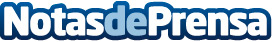 Infinity DailyWin, la iniciativa más innovadora de los negocios onlineInfinity DailyWin, la iniciativa más innovadora de los negocios online, ya ofrece en España 4 plataformas especializadas en el sector del ocioDatos de contacto:Infinity DailyWinNota de prensa publicada en: https://www.notasdeprensa.es/infinity-dailywin-la-iniciativa-mas-innovadora Categorias: Telecomunicaciones Juegos Emprendedores E-Commerce http://www.notasdeprensa.es